                                                                                                                                                                                                                                        Készítette: Kovács KrisztinaNálam van a kezdés.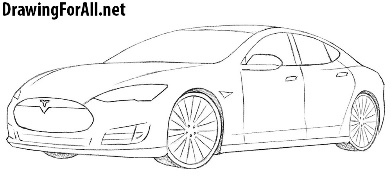 Kinél van Tesla származása?Nálam van a szerb származás.Kinél van Tesla keresztneve?Nálam van Nikola.Kinél van, hogy a családi hagyomány alapján milyen foglalkozást szántak Teslának a szülei?Nálam van a pap.Kinél van, hogy mely órákat szerette Tesla legjobban?Nálam van a fizika.Kinél van, hogy milyen betegségnek „köszönhette” valódi foglalkozását Tesla?Nálam van a kolera.Kinél van, hogy melyik városban végezte Tesla felsőfokú tanulmányait?Nálam van Graz.Kinél van, hogy hány év alatt végezte el Tesla a középiskolát?Nálam van a három.Kinél van, hogy Teslát milyen gyermekkori érdeklődése vezette felnőttkori munkájához?Nálam van a villámok megfigyelése.Kinél van, hogy melyik magyar feltalálóval dolgozott együtt Tesla?Nálam van Puskás Tivadar.Kinél van, hogy Tesla milyen találmánya köthető Budapesthez?Nálam van a telefon-kihangosító.Kinél van, hogy kivel utazott Párizsba?Nálam van Puskás Ferenc.Kinél van, hogy Tesla melyik találmánya a legelterjedtebb a világon?Nálam van a váltakozóáramú villanymotor.Kinél van, hogy milyen iskolába járt a középiskola elvégzése után?Nálam van a mérnökképző iskola.Kinél van, hogy melyik érzékszerve volt kivételesen fejlett?Nálam van a hallás.Kinél van, hogy melyik városban döbbent rá a váltakozó áramú motor működési elvére?Nálam van Budapest.Kinél van, hogy mikor született Tesla?Nálam van 1856.Kinél van, hogy mikor iratkozott be a mérnökképző iskolába?Nálam van 1877.Kinél van, hogy mikor hajózott át Amerikába?Nálam van 1884.Kinél van, hogy mikor alapította meg az első cégét?Nálam van 1985.Kinél van, hogy hol nem becsülték meg a munkáját?Nálam van Párizs.Kinél van, hogy kinek a személyisége különbözött gyökeresen az övétől?Nálam van Edison.Kinél van, hogy milyen autó márkaneve a Tesla?Nálam van az elektromos autó.Kinél van, hogy ki győzte meg, hogy foglalkozzon az egészségével?Nálam van Szigethy Antal.Nálam van a vége.